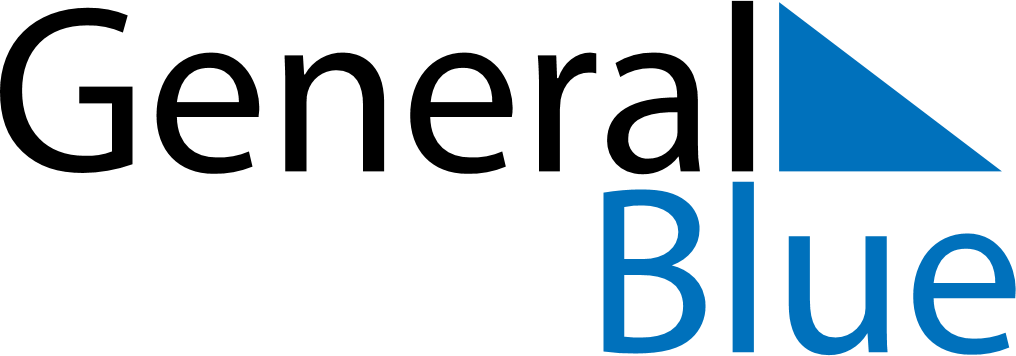 Weekly CalendarOctober 5, 2020 - October 11, 2020Weekly CalendarOctober 5, 2020 - October 11, 2020Weekly CalendarOctober 5, 2020 - October 11, 2020Weekly CalendarOctober 5, 2020 - October 11, 2020Weekly CalendarOctober 5, 2020 - October 11, 2020Weekly CalendarOctober 5, 2020 - October 11, 2020Weekly CalendarOctober 5, 2020 - October 11, 2020MondayOct 05MondayOct 05TuesdayOct 06WednesdayOct 07ThursdayOct 08FridayOct 09SaturdayOct 10SundayOct 115 AM6 AM7 AM8 AM9 AM10 AM11 AM12 PM1 PM2 PM3 PM4 PM5 PM6 PM7 PM8 PM9 PM10 PM